ÉTABLISSEMENT : Université Paris-Panthéon-AssasÀ REMPLIR EN MAJUSCULES PAR L’ÉTUDIANT1. AUTEUR *2. ADRESSE4. DIRECTEUR DE THESE5. TYPE DE THESE :thèse de doctorat de 3e cycle ou thèse de doctorat sur travaux6. INDICATIONS sur la thèse (VERSION INTEGRALE) :AUCUN TEXTE MANUSCRIT N’EST ADMIS. DACTYLOGRAPHIER LE TEXTE IMPRIMÉ DANS LES ZONES PRÉVUES.TITRE DE LA THÈSE EN FRANÇAIS : Transcrire en toutes lettres les symboles spéciaux.RESUMÉ DE LA THÈSE EN FRANÇAISChaque cadre doit contenir un résumé de 1700 caractères maximum, espaces compris. En cas de dépassement, la coupure sera automatique. Le doctorant adresse son texte sous forme électronique selon les recommandations de la bibliothèque.PROPOSITION DE MOTS-CLÉS EN FRANÇAIS :TITRE DE LA THÈSE EN ANGLAIS : Transcrire en toutes lettres les symboles spéciauxRÉSUMÉ DE LA THÈSE EN ANGLAIS PROPOSITION DE MOTS-CLÉS EN ANGLAIS :RESPECT DES DROITS A L’IMAGE, DROITS D’AUTEURS ET DROITS VOISINS :	La thèse respecte les droits à l’image, droits d’auteurs et droits voisins dans sa version intégrale	La thèse ne respecte pas les droits à l’image, droits d’auteurs et droits voisins dans sa version intégrale. Dans ce cas, joindre obligatoirement, en plus de la version intégrale, archivée au titre du dépôt légal, la version électronique de la thèse sans les œuvres ou extraits significatifs d’œuvres protégées. Cette version sera diffusée selon les modalités choisies ci-dessous.AUTORISATIONS DE DIFFUSION  :	OUI, j’autorise la diffusion de ma thèse en accès ouvert (open access) sur Internet.OU	OUI, j’autorise la diffusion de ma thèse sur Internet en accès ouvert (open access)  - avec un embargo de :	  1 an														  2 ans												   		  3 ans										             -  à partir du (JJMMAAAA) En attendant cette diffusion en accès ouvert   OUI, j’autorise le prêt entre bibliothèques de ma thèse numérique. Le fichier sera consultable sur place dans la bibliothèque qui en fera la demande (consultation uniquement)	  NON, je n’autorise pas le prêt entre bibliothèques de ma thèse numériqueOU	NON, je n’autorise pas la diffusion de ma thèse en accès ouvert (open access) sur Internet  OUI, j’autorise le prêt entre bibliothèques de ma thèse numérique. Le fichier sera consultable sur place dans la bibliothèque qui en fera la demande (consultation uniquement)	   NON, je n’autorise pas le prêt entre bibliothèques de ma thèse numériquePar défaut, conformément à l’arrêté du 25 mai 2016, la thèse numérique est toujours accessible dans la bibliothèque de l’établissement de soutenance pour tout lecteur autorisé à se rendre à la bibliothèque, et, à distance, pour tout membre de la communauté universitaire de Paris-Panthéon-Assas, après authentification  numérique. En tant qu’auteur, et quel que soit le mode de diffusion choisi, je conserve mes droits moraux et patrimoniaux sur cette production scientifique.Les décisions prises et consignées dans ce formulaire sont modifiables à tout instant par simple mail adressé par l’auteur à bu@u-paris2.fr.DATE ET SIGNATURE DE L’AUTEUR--------------------------------------------------------------------------------------------------------------------------À REMPLIR PAR LE SERVICE DE DOCTORATÉTABLISSEMENT 	Université Paris-Panthéon-AssasCONFIDENTIALITÉ PRONONCÉE PAR LE PRÉSIDENT DE L’ÉTABLISSEMENT	NON	OUI : thèse confidentielle jusqu’au (préciser obligatoirement JJMMAAAA)   CORRECTIONS : une possibilité uniquement	Pas de corrections demandées par le jury 	Thèse corrigée par le docteur dans le délai de 3 mois après la soutenance	Corrections demandées par le jury, mais thèse non corrigée dans le délai de 3 mois après la soutenanceÀ REMPLIR PAR LA BIBLIOTHÈQUECATALOGAGE DE LA THÈSE ASSURÉ PAR LA BIBLIOTHEQUE DE L’ÉTABLISSEMENTLOCALISATION DE L’EXEMPLAIRE ORIGINAL :12 caractères : les 4 premiers indiquent l’année de soutenance, les 4 suivants l’établissement, les 4 derniers correspondent à un numéro séquentielDISCIPLINE (telle qu’elle est indiquée sur la page de titre de la thèse.)INDEXATION RAMEAU INDEXATION LIBREVersion de la thèse numérique diffusable :	Version intégrale	Version après retrait des œuvres ou extraits significatifs d’œuvres protégées et signalées comme telles dans la thèseAUTORISATIONS DE DIFFUSION DE LA THESE NUMERIQUE  	Diffusion immédiate en accès ouvert (open access) sur Internet.ou	Diffusion en accès ouvert (open access) sur Internet à partir du (JJMMAAAA) En attendant la diffusion en accès ouvert, autorisation de prêt électronique entre bibliothèques : OUI : prêt entre bibliothèques de la thèse numérique autorisé. Fichier consultable sur place dans la bibliothèque qui en fait la demande.ou	 NONou     Diffusion à distance en accès restreint à la communauté universitaire uniquementAutorisation de prêt électronique entre bibliothèques : OUI : prêt entre bibliothèques de la thèse numérique autorisé. Fichier consultable sur place dans la bibliothèque qui en fait la demande.ou	 NON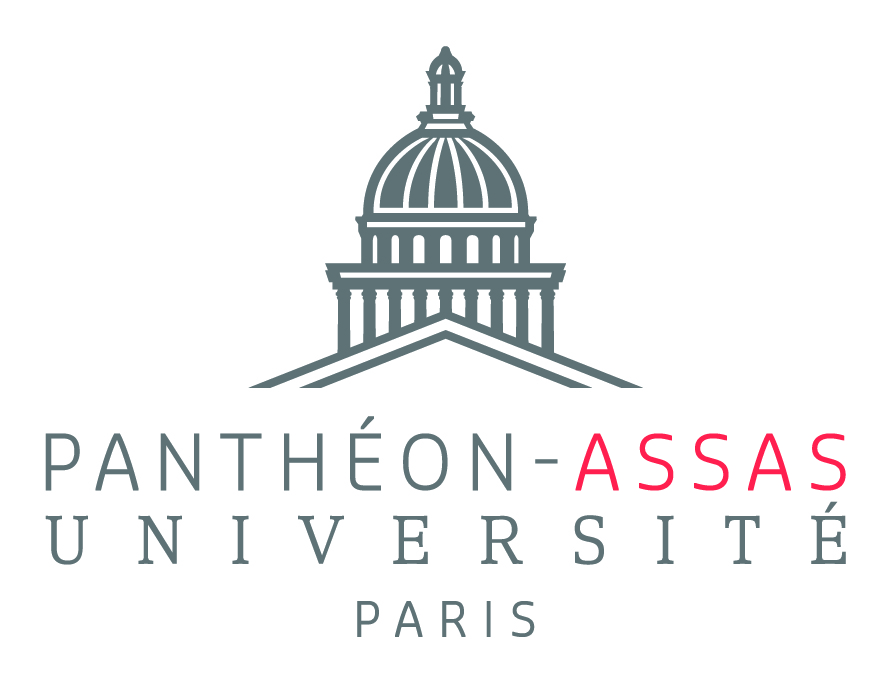 FORMULAIRE D’ENREGISTREMENT DE THÈSE SOUTENUEÀ VÉRIFIER OBLIGATOIREMENT LORS D’UN RENDEZ-VOUS AVEC LA BIBLIOTHÈQUEDÈS TRANSMISSION DE VOTRE COMPOSITION DE JURY ET AVANT L’IMPRESSION POUR LE JURYPrise de rendez-vous à l’adresse : bu_theses@u-paris2.fr (joindre au message de demande votre proposition de formulaire renseigné)À FOURNIR OBLIGATOIREMENT 4 SEMAINES AVANT LA SOUTENANCE DE THÈSE LORS DU DÉPÔT ADMINISTRATIFECOLE DOCTORALE (cocher)ECOLE DOCTORALE (cocher)ED6 Droit privéED7 Georges Vedel Droit public, droit public interne, science administrative et science politiqueED8 Histoire du droit, philosophie du droit et sociologie du droitED9 Droit international, droit européen, relations internationales et droit comparéED455 EGIC Economie, gestion, information et communicationNOM DE NAISSANCE PRÉNOM(S)NOM D’USAGENOM FIGURANT SUR LA PUBLICATION(si différent des deux précédents)DATE DE NAISSANCE (Format JJMMAAAA)NATIONALITEN° et RUECODE POSTALVILLEPAYSADRESSE ÉLECTRONIQUE (facultatif)3. DATE DE SOUTENANCE : (Format JJMMAAAA)  Directeur de thèseDirecteur de thèseCo-directeur de thèse(dans le cas d’une thèse en cotutelle)Co-directeur de thèse(dans le cas d’une thèse en cotutelle)SpécialitéSpécialitéNomNomPrénom(s)Prénom(s)Université/institution de rattachementUniversité Paris-Panthéon-AssasUniversité/institution de rattachementDISCIPLINE Droit Science politiqueSciences de gestion Sciences économiquesSciences de l’information et de la communication•Thèse sous forme électronique       Nombre total de pages :•Thèse sous forme électronique       Nombre de fichiers: 172839410511612172839410511612APRÈS VÉRIFICATION,  DATE et CACHET DU BUREAU DES ÉTUDES DOCTORALESRCRNUMÉRO D’IDENTIFICATION  DE LA THESE 123451234DATE ET CACHET DE L’ÉTABLISSEMENT